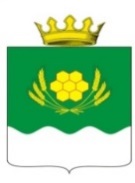 АДМИНИСТРАЦИЯ КУРТАМЫШСКОГО МУНИЦИПАЛЬНОГО ОКРУГА КУРГАНСКОЙ ОБЛАСТИРАСПОРЯЖЕНИЕот 20.10.2023 г. № 1670-р                г. КуртамышВ соответствии со статьей 179 Бюджетного кодекса Российской Федерации, Федеральным законом от 06.10.2003 г. № 131-ФЗ «Об общих принципах организации местного самоуправления в Российской Федерации», статьёй 39 Устава Куртамышского муниципального округа Курганской области, постановлением Администрации Куртамышского муниципального округа Курганской области от 01.02.2022 г. № 25 «О муниципальных программах Куртамышского муниципального округа Курганской области» Администрация Куртамышского муниципального округа Курганской областиОБЯЗЫВАЕТ:1. Утвердить перечень муниципальных программ Куртамышского муниципального округа Курганской области согласно приложению к настоящему распоряжению. 2. Признать утратившим силу распоряжение Администрации Куртамышского муниципального округа Курганской области от 13.04.2023 г.  № 535-р «Об утверждении перечня муниципальных программ Куртамышского муниципального округа Курганской области».3.  Настоящее распоряжение вступает в силу с 01.01.2024г.4. Разместить настоящее распоряжение на официальном сайте Администрации Куртамышского муниципального округа Курганской области.5. Контроль за выполнением настоящего распоряжения возложить на руководителя отдела экономики Администрации Куртамышского муниципального округа Курганской области.Глава Куртамышского муниципального округа Курганской области                                                                                                  А.Н. ГвоздевСкутина Л.И.2-16-26Разослано по списку (см. на обороте)	Перечень муниципальных программ Куртамышского муниципального округа Курганской областиУправляющий делами – руководитель аппаратаАдминистрации Куртамышского муниципального округа Курганской области                                                                                             Г.В. БулатоваУКАЗАТЕЛЬ РАССЫЛКИраспоряжения Администрации Куртамышского муниципального округа Курганской области «Об утверждении перечня муниципальных программ Куртамышского муниципального округа Курганской области»1. Общий отдел Администрации Куртамышского  муниципального округа Курганской области                                                                          - 1  2. Отдел экономики Администрации Куртамышского  муниципального округа Курганской области                                                                          - 13. Финансовый отдел Администрации Куртамышского  муниципального округа Курганской области                                                                          - 2                                                 ИТОГО:                   	       	                                                         - 4Скутина Л.И.2-16-26ПРОЕКТ ВНЕСЕН: Руководитель отдела экономики Администрации Куртамышского муниципального округа Курганской области 	                                                                                    И.А. КрюковаПРОЕКТ ПОДГОТОВЛЕН:Ведущий специалист сектора имущественных отношений отдела экономики Администрации Куртамышского муниципального округа Курганской области                                                        Л.И. СкутинаПРОЕКТ СОГЛАСОВАН:Заместитель Главы Куртамышского муниципального округа-руководитель Финансового отдела Администрации Куртамышского муниципального округаКурганской области 	                                                                                 О.А. СолодковаРуководитель сектора правового обеспеченияАдминистрации Куртамышского муниципального округаКурганской области 	                                                                               Г.В. АнцифероваГлавный специалист общего отдела Администрации Куртамышского муниципального округаКурганской области	                                                                                             М.А. КолупаеваУправляющий делами- руководитель аппаратаАдминистрации Куртамышского муниципального округаКурганской области                                                                                                 Г.В. БулатоваПриложение                к распоряжению Администрации Куртамышского муниципального округа Курганской области  от 20.10.2023 г. № 1670-р «Об утверждении перечня муниципальных программ Куртамышского муниципального округа Курганской области»№ п/пНаименование муниципальных программ Куртамышского муниципального округа Ответственный исполнитель1.«Развитие муниципальной службы в Куртамышском муниципальном округе»Общий отдел Администрации Куртамышского муниципального округа Курганской области2.«Развитие культуры»Муниципальный орган управления культурой «Отдел культуры  Администрации Куртамышского муниципального округа Курганской области»3.«Обеспечение общественного порядка и противодействие преступности в Куртамышском муниципальном округе»Администрация Куртамышского муниципального округа Курганской области4.«Управление муниципальными финансами и муниципальным долгом Куртамышского муниципального округа»Финансовый отдел Администрации Куртамышского муниципального округа Курганской области5.«Развитие физической культуры и спорта в Куртамышском муниципальном округе Курганской области» Сектор по социальной политике, делам молодежи, физкультуре и спорту Администрации Куртамышского муниципального округа Курганской области6.«Осуществление дорожной деятельности в отношении автомобильных дорог местного значения в Куртамышском муниципальном округе Курганской области»Отдел по развитию городских территорий Администрации Куртамышского муниципального округа Курганской области7.«Поддержка общественных организаций в Куртамышском муниципальном округе Курганской области» Сектор по социальной политике, делам молодежи, физкультуре и спорту Администрации Куртамышского муниципального округа Курганской области8.«Профилактика социального сиротства» Муниципальный орган управления образованием «Отдел образования Администрации Куртамышского муниципального округа Курганской области»9.«Эффективное использование и распоряжение муниципальным имуществом, оценка недвижимости, мероприятия по землеустройству и землепользованию в Куртамышском муниципальном округе»Отдел экономики Администрации Куртамышского муниципального округа Курганской области10.«Доступная среда для инвалидов»Сектор по социальной политике, делам молодежи, физкультуре и спорту Администрации Куртамышского муниципального округа Курганской области11.«Развитие молодежной политики»Сектор по социальной политике, делам молодежи, физкультуре и спорту Администрации Куртамышского муниципального округа Курганской области12.«Развитие образования» Муниципальный орган управления образованием «Отдел образования Администрации Куртамышского муниципального округа Курганской области»13.«Безопасность муниципальных образовательных учреждений Куртамышского муниципального округа» Муниципальный орган управления образованием «Отдел образования Администрации Куртамышского муниципального округа Курганской области»14.«Благоустройство территории Куртамышского муниципального округа»Отдел по развитию городской территорий Администрации Куртамышского муниципального округа Курганской области15.«Организация и обеспечение отдыха, оздоровления и занятости детей» Муниципальный орган управления образованием «Отдел образования Администрации Куртамышского муниципального округа Курганской области»16.«Развитие агропромышленного комплекса в Куртамышском муниципальном округе» Отдел экономики Администрации Куртамышского муниципального округа Курганской области17.Муниципальная программа Куртамышского муниципального округа Курганской области в сфере защиты населения и реабилитации территорий от чрезвычайных ситуаций и обеспечения пожарной безопасности.Администрация Куртамышского муниципального округа Курганской области18.«Обеспечение жильем молодых семей» Сектор по социальной политике, делам молодежи, физкультуре и спорту Администрации Куртамышского муниципального округа Курганской области19.«О развитии и поддержке малого и среднего предпринимательства в Куртамышском муниципальном округе»Отдел экономики Администрации Куртамышского муниципального округа Курганской области20.«Формирование комфортной городской среды в Куртамышском муниципальном округе Курганской области»Администрация Куртамышского муниципального округа Курганской области21.«Патриотическое воспитание граждан и допризывная подготовка молодежи»Сектор по социальной политике, делам молодежи, физкультуре и спорту Администрации Куртамышского муниципального округа Курганской области22.«Укрепление общественного здоровья»Сектор по социальной политике, делам молодежи, физкультуре и спорту Администрации Куртамышского муниципального округа Курганской области23.«Комплексное развитие сельских территорий Куртамышского муниципального округа»Отдел экономики Администрации Куртамышского муниципального округа Курганской области24.«Развитие школьного спорта в Куртамышском муниципальном округе»Муниципальный орган управления образованием «Отдел образования Администрации Куртамышского муниципального округа Курганской области»25.«Переселение граждан из аварийного жилищного фонда в Куртамышском муниципальном округе Курганской области»Администрация Куртамышского муниципального округа Курганской области26. «Улучшение условий и охраны труда в Куртамышском муниципальном округе Курганской области»Отдел по развитию городской территории Администрации Куртамышского муниципального округа Курганской области27.«Использование и охрана земель, расположенных в границах Куртамышского муниципального округа Курганской области»  Отдел экономики Администрации Куртамышского муниципального округа Курганской областиОтдел по развитию городской  территории Администрации Куртамышского муниципального округа Курганской областиОтдел по развитию сельских  территорий Администрации Куртамышского муниципального округа Курганской областиОтдел сельского хозяйства Отдела экономики Администрации Куртамышского муниципального округа Курганской области